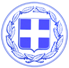                               Κως, 08 Ιουλίου 2015Δ Ε Λ Τ Ι Ο     Τ Υ Π Ο ΥΔωρεάν οι μετακινήσεις των πολιτών με τη δημοτική συγκοινωνία στην Κω, μέχρι να αποκατασταθεί η λειτουργία των τραπεζών.Ο Δήμαρχος Κω κ. Γιώργος Κυρίτσης προχώρησε σε μια συμβολική όσο και ουσιαστική κίνηση στήριξης των πολιτών, που αντιμετωπίζουν προβλήματα λόγω της αναστολής λειτουργίας των τραπεζών, του ελέγχου κεφαλαίων και της έλλειψης ρευστότητας.Ζήτησε από την κα. Βάσω Πη, Πρόεδρο της ΚΕΚΠΑΠΥΑΣ, να υπάρξει απόφαση εντός της ημέρας για τη δωρεάν μετακίνηση των πολιτών με τα λεωφορεία της δημοτικής συγκοινωνίας στην Κω.Το μέτρο θα ισχύσει μέχρι να αποκατασταθεί η λειτουργία των τραπεζών και η σχετική απόφαση θα ληφθεί σήμερα από το Διοικητικό Συμβούλιο της εταιρείας.Σε δήλωση του, ο Δήμαρχος Κω κ. Κυρίτσης αναφέρει:‘’ Γνωρίζουμε ότι η αναστολή λειτουργίας των τραπεζών και ο έλεγχος κεφαλαίων άλλαξε δραματικά την καθημερινότητα πολλών ανθρώπων.Ευχόμαστε όλοι και ελπίζουμε να υπάρξει συμφωνία σύντομα και να αποκατασταθεί η ομαλότητα. Μέχρι τότε όμως θα κάνουμε ότι περνάει από το χέρι μας για να στηρίξουμε, ουσιαστικά και συμβολικά, τους πολίτες.Η δωρεάν μετακίνηση των πολιτών με τα λεωφορεία της δημοτικής συγκοινωνίας, μέχρι να αποκατασταθεί η λειτουργία των τραπεζών είναι ένα ελάχιστο αλλά ουσιαστικό μέτρο. Επιβεβαιώνει τον δημόσιο και κοινωνικό χαρακτήρα της δημοτικής συγκοινωνίας στην Κω και αποτελεί πράξη κοινωνικής ευαισθησίας.’’